Приложение 1Филиал ФГБУ "Федеральная кадастровая палата Росреестра" по Республике Бурятияполное наименование органа регистрации правВыписка из Единого государственного реестра недвижимости об основных характеристиках и зарегистрированных правах на объект недвижимостиСведения об основных характеристиках объекта недвижимостиНа основании запроса от 20.07.2022, поступившего на рассмотрение 20.07.2022, сообщаем, что согласно записям Единого государственного реестра недвижимости:Раздел 1 Лист 1Раздел 3 Лист 2Выписка из Единого государственного реестра недвижимости об основных характеристиках и зарегистрированных правах на объект недвижимости Описание местоположения земельного участкаЛист № 1 раздела 1Всего листов раздела 1: 1Всего разделов: 2Всего листов выписки: 221.07.2022г. № КУВИ-001/2022-12217586921.07.2022г. № КУВИ-001/2022-122175869Кадастровый номер:03:13:060114:268Номер кадастрового квартала:03:13:060114Дата присвоения кадастрового номера:02.09.2021Ранее присвоенный государственный учетный номер:данные отсутствуютМестоположение:Российская Федерация, Республика Бурятия, муниципальный район Муйский, городское поселение Северомуйское, пгт Северомуйск, кв-л ЮбилейныйПлощадь, м2:49 +/- 2Кадастровая стоимость, руб:92476.72Кадастровые номера расположенных в пределах земельного участка объектов недвижимости:данные отсутствуютКатегория земель:Земли населенных пунктовВиды разрешенного использования:магазиныСтатус записи об объекте недвижимости:Сведения об объекте недвижимости имеют статус "актуальные"Особые отметки:Сведения, необходимые для заполнения разделa: 2 - Сведения о зарегистрированных правах, отсутствуют.Получатель выписки:Березкин Константин Анатольевич, действующий(ая) на основании документа "" АДМИНИСТРАЦИЯ МУНИЦИПАЛЬНОГО ОБРАЗОВАНИЯ ГОРОДСКОЕ ПОСЕЛЕНИЕ "СЕВЕРОМУЙСКОЕ"полное наименование должностиподписьинициалы, фамилияЛист № 1 раздела 3Всего листов раздела 3: 1Всего разделов: 2Всего листов выписки: 221.07.2022г. № КУВИ-001/2022-12217586921.07.2022г. № КУВИ-001/2022-122175869Кадастровый номер:03:13:060114:268План (чертеж, схема) земельного участкаПлан (чертеж, схема) земельного участкаПлан (чертеж, схема) земельного участкаПлан (чертеж, схема) земельного участка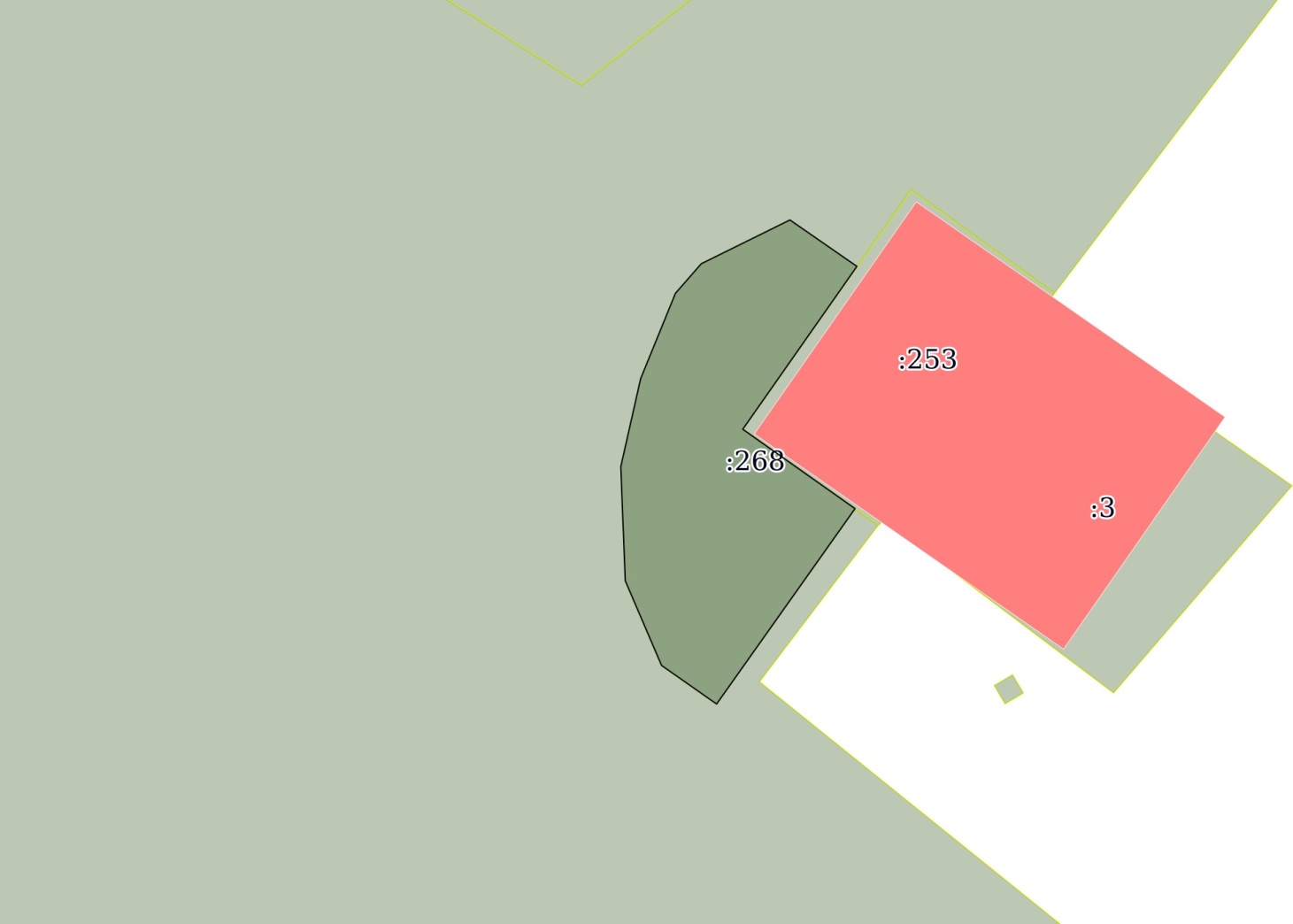 Масштаб 1:200Условные обозначения:полное наименование должностиподписьинициалы, фамилия